The Write Place Employment ApplicationReturning Tutor or New Applicant?____________________________Applicant InformationCoursework InformationPlease list COURSE NUMBER, PROFESSOR, and GRADE for all university-level English coursework: 
1. Engl 1001 (or equiv.:			) PROFESSOR:				GRADE:2. Engl 1002 (or equiv.:			) PROFESSOR:				GRADE:3.4.5.6.7.Previous Tutoring or Customer Service Experience Financial Aid Status (if unsure, CONTACT Financial Aid Office to confirm your status!!) Disclaimer and SignatureI certify that the answers I provided above are true and complete to the best of my knowledge, and that the application materials attached represent my own individual work. If this application leads to employment, I understand that false or misleading information in my application or interview may result in my release.Application Materials 1. ULM REFERENCE: Provide the name / email of a member of the ULM faculty (preferably faculty in English & Composition) who can attest to the quality of your written work and professionalism:
2. TUTORING SAMPLE: Please correct the following excerpt, with attention to grammar, style, and citation practices:Now describe in 2-3 sentences how you would tutor this student (what to prioritize, how to approach them, etc.):

3. WRITING SAMPLE: Please cut and paste a one-page (double spaced, 12-point) sample of your own academic writing. The excerpt should ideally come from a paper or report submitted for a ULM course, rather than a personal essay.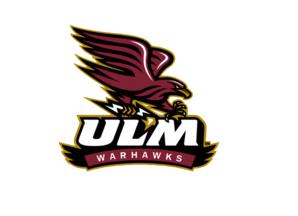 University of Louisiana at MonroeDepartment of English700 University Avenue, Monroe, LA 71209Full Name:Date:LastFirstM.I.Address:Street AddressApartment/Unit #CityStateZIP CodePhone:Email(s):  Available Fall and/or Spring:CWID.:Salary:$8.00/ hrPosition Applied for:TutorAre you a citizen of the United States?YESNOIf no, are you authorized to work in the U.S.?YESNOPreviously/currently employed at ULM?YESNOIf yes, when/as?Expected graduation year:Major:How many semesters have you completed at ULM?Company:Phone:Address:Supervisor:Job Title & Description:03 or 04 status:Budget amount (if 04):Desired total hours to work per week (typical is 7-13): ________     How many hours in person? __________  Virtual?Signature:Date:I was born in may 11, 2001. It was the time when there were almost nothing luxurious facilities to live a great standard of life.If I had the lucky chance to go back to my life and change a thing about the time I was raised, it would probably be the facilities of a good education. As a child, I had always wanted myself to be in a good learning environment. But at the time I was raised, there were almost no good learning environment. If I were to fix one of my childhood problems, it would be a good quality education. “Education is the passport to the future”.